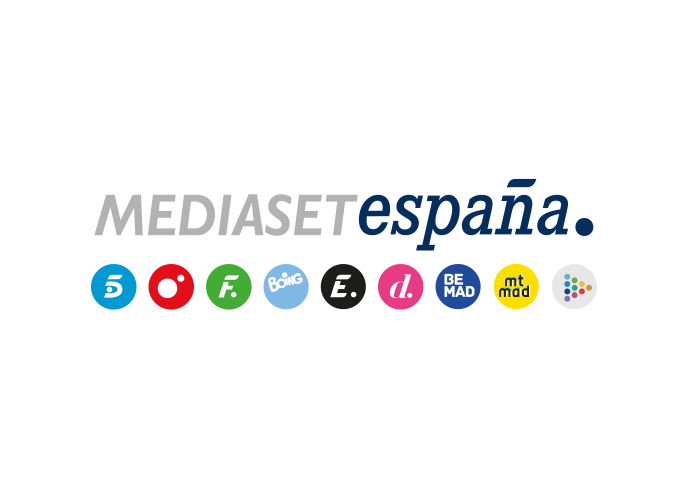 Madrid, 26 de agosto de 2021Mediaset España alcanza los 515 millones de reproducciones en julio y lidera el consumo de vídeo digital entre los medios Con un crecimiento de casi el 40% respecto a julio de 2020, se ha impuesto por 135 millones de vídeos vistos a Atresmedia, con 379,2 millones, según los datos de Videometrix Multiplataforma de ComScore, que incluyen las mediciones de consumo en PC y mobile.Telecinco.es ha firmado su segundo mejor resultado histórico con 186,8 millones de reproducciones, siete veces más que el registro de Antena3.com, con 24,6 millones. Mitele ha liderado el consumo dentro del grupo con 235,4 millones de vídeos vistos, un 30% más interanual.La plataforma Mitele ha vuelto a liderar el consumo dentro del grupo con 235,4 millones de vídeos vistos, con un crecimiento del 30% interanual.Los datos completos de consumo de vídeo digital publicados hoy por ComScore en su informe Videometrix Multiplataforma han refrendado el amplio liderazgo de Mediaset España entre los medios de comunicación con 514,5 millones de reproducciones en julio en el conjunto de todos sus soportes, un 38,6% más que la cifra registrada en el mismo mes del año anterior. Además, supone una diferencia de 135 millones de vídeos respecto a su principal competidor, Atresmedia, que ha anotado en julio 379,2 millones de vídeos vistos. También se ha impuesto a RTVE, con 79,6 millones. El grupo ha alcanzado la tercera posición en el ranking global de consumo de vídeo, por detrás de Google y VEVO. Además, ha alcanzado un total de 1.164 millones de minutos de consumo, frente a los 928 millones de Atresmedia.Segundo mejor dato histórico de Telecinco.esTelecinco.es ha firmado su segunda mejor marca histórica con 186,8 millones de vídeos vistos en julio, el doble que la cifra de julio de 2020. Se ha situado nuevamente como la web de un canal de televisión con mayor consumo de vídeo multiplicando por siete a Antena3.com, que ha anotado 24,6 millones de reproducciones en el periodo.La plataforma Mitele ha vuelto a liderar el consumo dentro del grupo con 235,4 millones de vídeos vistos, con un crecimiento del 30% interanual. Mtmad, la plataforma de contenido nativo digital de Mediaset España, ha concluido el mes con 28,7 millones de reproducciones.Por su parte, Cuatro.com ha mejorado sus datos un 17% hasta los 17,5 millones de vídeos, superando a LaSexta.com, con 13,5 millones.Tercer mejor resultado histórico de tráfico para Mediaset España, con Mitele por delante de AtresplayerMediaset España ha firmado en julio su tercer mejor resultado histórico de tráfico con 19,9 millones de usuarios únicos, un 14% más que en el mismo mes del año anterior. Dentro del grupo, ha destacado de nuevo Telecinco.es, la web de un canal de televisión más visitada con 11,5 millones de usuarios únicos, lo que supone su quinta mejor cifra mensual y un crecimiento del 7% interanual.Mitele, con 3,3 millones de usuarios únicos, ha incrementado un 54% sus visitas respecto a julio de 2020 y se ha impuesto a Atresplayer, con 3,25 millones. Divinity ha firmado su segundo mejor registro con 4,3 millones de usuarios únicos, un 15% más, mientras que Cuatro.com ha alcanzado los 3 millones de usuarios únicos.El deportivo El Desmarque, con 5,3 millones de usuarios únicos, ha registrado la cuarta mejor cifra desde su incorporación al grupo tras crecer casi un 30% interanual; el diario de información general NIUS ha firmado 4,4 millones, un 35% más que en julio de 2020; y Yasss ha batido su récord histórico con 1 millón de usuarios, el triple que la cifra lograda en el mismo mes de 2020. 